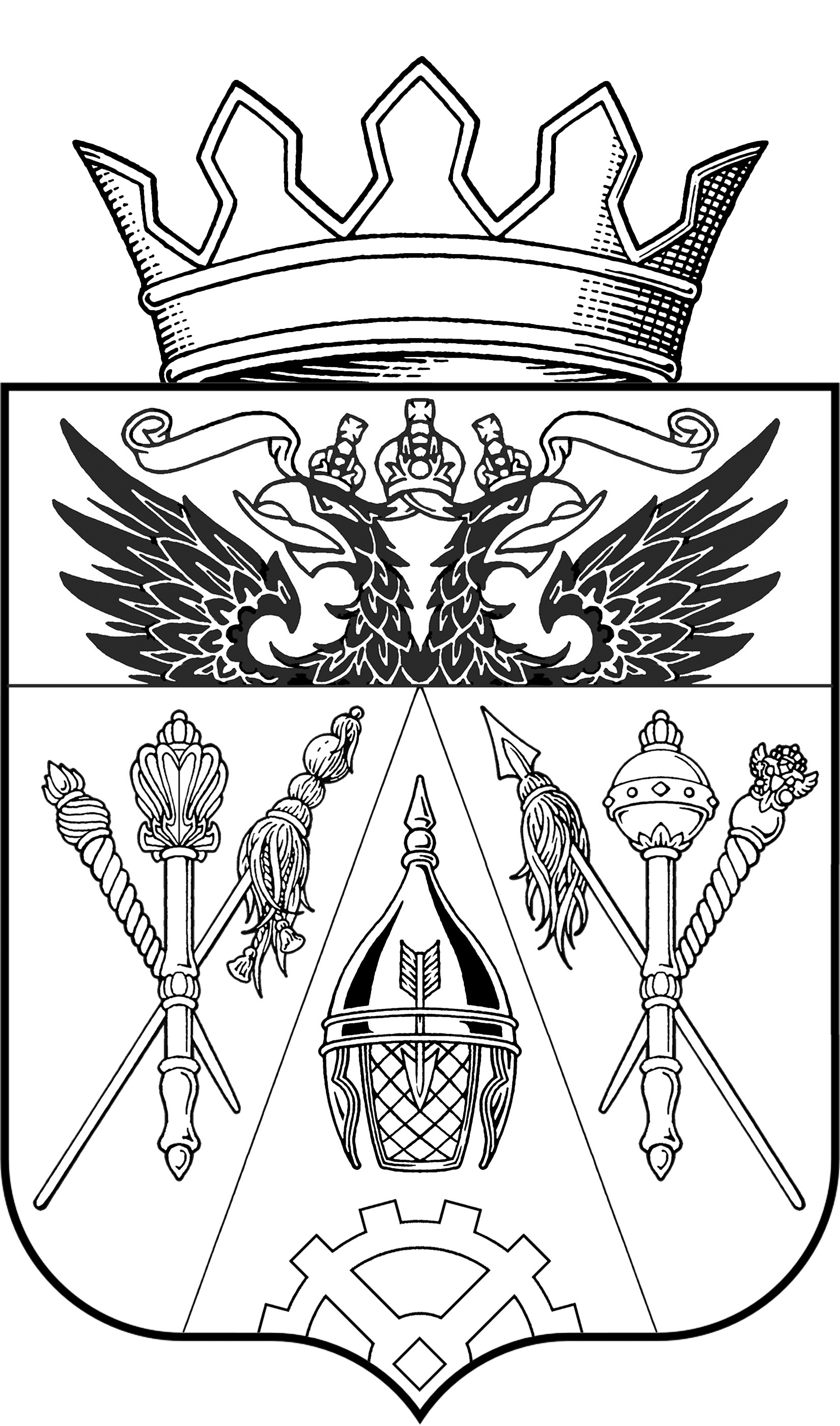 АДМИНИСТРАЦИЯ СТАРОЧЕРКАССКОГО СЕЛЬСКОГО ПОСЕЛЕНИЯПОСТАНОВЛЕНИЕ               С целью приведения административного регламента по
предоставлению муниципальной услуги,  в соответствии с Федеральным законом от 27.12.2019г.  № 472-ФЗ «О внесении изменений в Градостроительный кодекс Российской Федерации», -ПОСТАНОВЛЯЮ:пункт 11 приложения № 1 к постановлению администрации Старочеркасского сельского поселения от 07.12.2017г.   № 125 «Об утверждении Административного регламента по    предоставлению       муниципальной услуги «Выдача разрешения на строительство (в том числе внесение изменений в разрешение на строительство и продление срока действия разрешения на строительство)» изложить в следующей редакции:«11. Условия и сроки предоставления муниципальной услуги.        Орган в течение 5 календарных дней с момента поступления заявления и документов, необходимых для предоставления услуги, принимает решение о предоставлении разрешения на строительство и предоставляет разрешение на строительство либо принимает решение об отказе в предоставлении разрешения на строительство.        Орган в течение 5 рабочих дней с момента поступления заявления и документов, принимает решение о продлении срока действия разрешения на строительство либо принимает решение об отказе в продлении срока действия разрешения на строительство.Орган в срок не более 5 рабочих дней со дня поступления уведомления о переходе к физическому или юридическому лицу прав на земельные участки, права пользования недрами, об образовании земельного участка принимает решение о внесении изменений в разрешение на строительство либо об отказе во внесении изменений в разрешение на строительство.           Заявитель,  обратившийся с целью получения муниципальной услуги, «Предоставление разрешения на строительство (в том числе внесение изменений в разрешение на строительство и продление срока действия разрешения на строительство)» принимается должностным лицом Администрации Старочеркасского сельского поселения или должностным лицом МФЦ,  ответственным за прием документов для оказания муниципальной услуги, в день обращения.Заявление с пакетом документов регистрируется в день подачи.Максимально допустимое время предоставления муниципальной услуги не должно превышать 5 рабочих дней.             Услуга предоставляется бесплатно».2.  Постановление подлежит официальному опубликованию в Информационном бюллетене правовых актов органа местного самоуправления Старочеркасского сельского поселения и размещению на официальном сайте Старочеркасского сельского поселения.3. Контроль за исполнением настоящего постановления оставляю за собой.Глава администрацииСтарочеркасскогосельского поселения                                                                              Е.В. ГалицинПостановление вносит:Ведущий специалист администрации Старочеркасского сельского поселенияПавлухина С.Г.11.03.2020 г.№19/3ст-ца Старочеркасскаяст-ца Старочеркасскаяст-ца Старочеркасскаяст-ца Старочеркасскаяст-ца СтарочеркасскаяО внесении изменений в п. 11 приложения № 1 к  постановлению администрации Старочеркасского сельского поселения от 07.12.2017г.   № 125  «Об утверждении Административного регламентапо    предоставлению       муниципальной услуги  «Выдача разрешения на строительство (в том числе внесение изменений в разрешение на строительство и продление срока действия разрешения на строительство)»